  Obci Prostějovičky,  Prostějovičky 67,  IČ: 00288667,  byla v roce 2022 poskytnuta dotace na pořízení, technické zhodnocení a opravu požární techniky a nákup věcného vybavení jednotky sboru dobrovolných hasičů Prostějovičky v částce 27.800,- Kč. Dotace byla použita na pořízení ochranných prostředků pro hasiče. Celkové finanční náklady projektu činily 36.365,- Kč.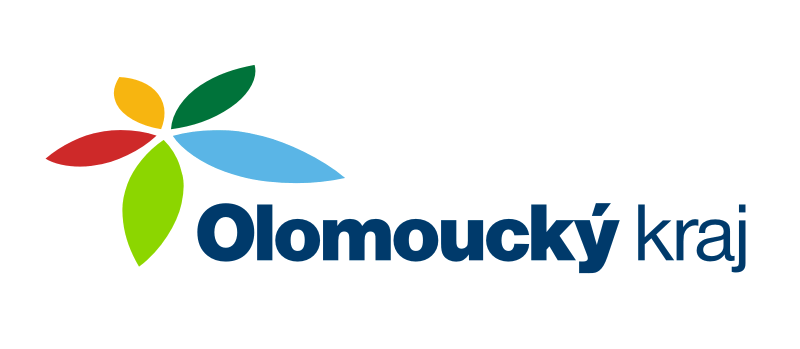 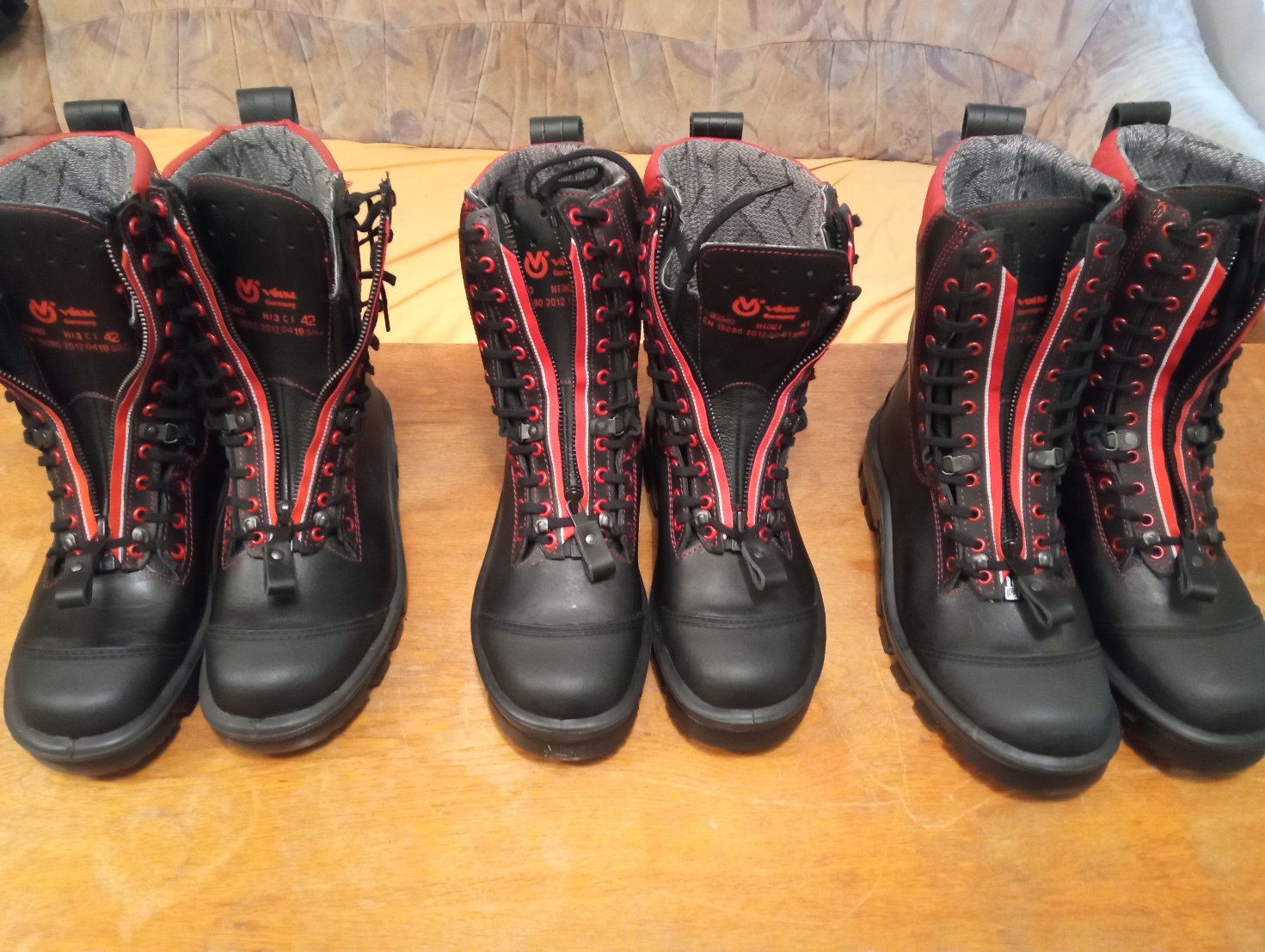 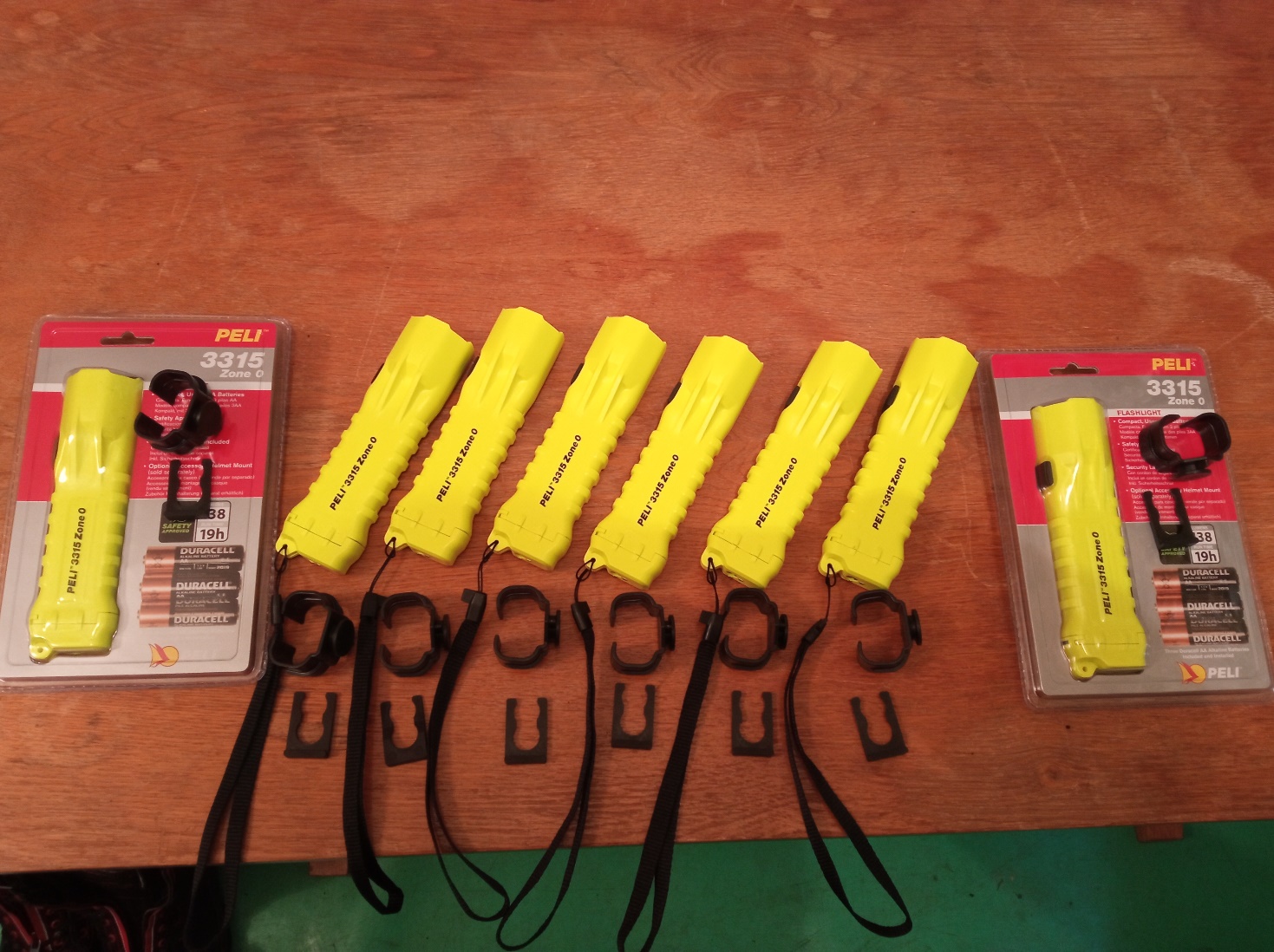 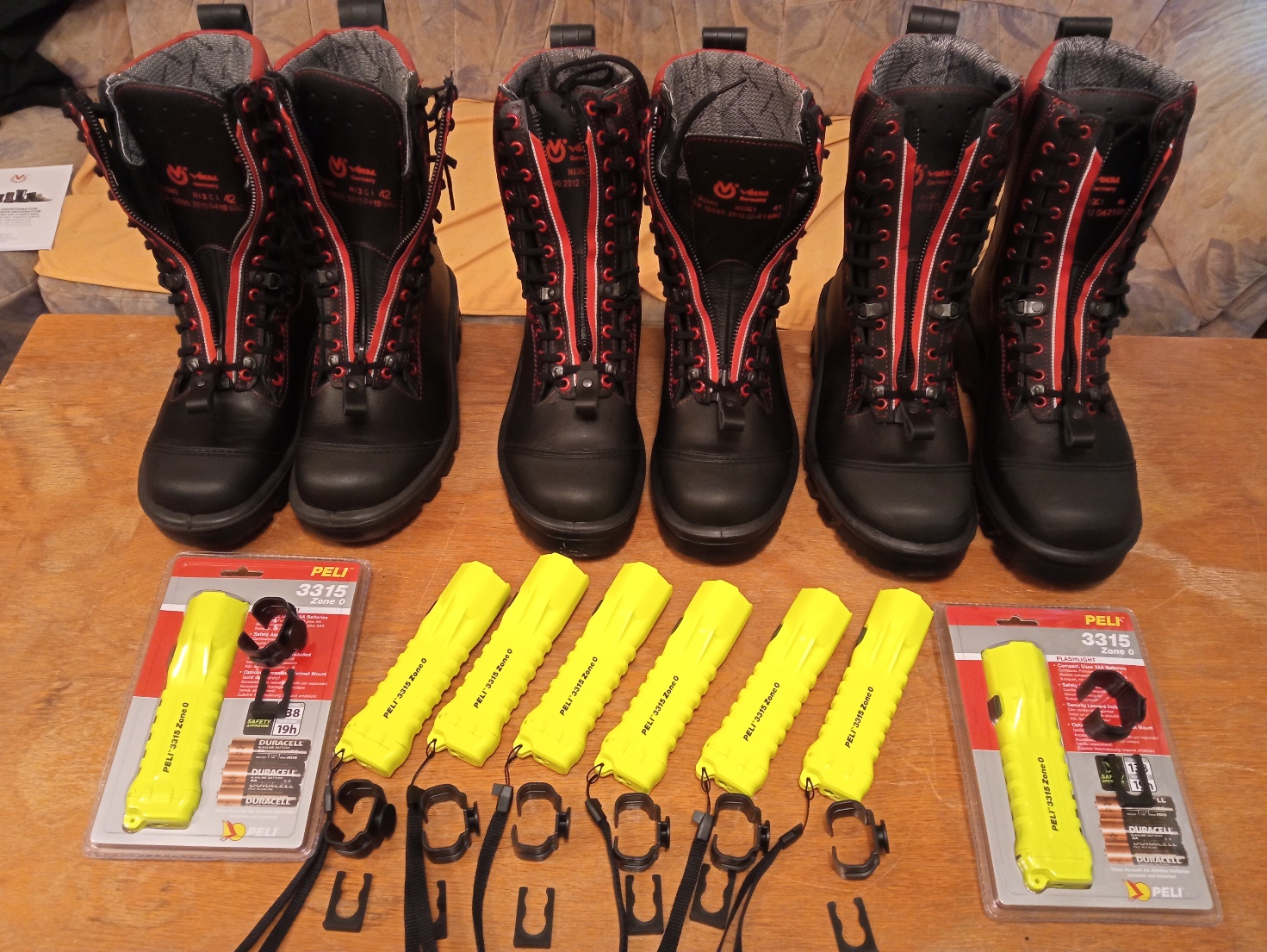 